Wer ist  .....
der schnellste Tägerwiler, die schnellste Tägerwilerin 2023?Beim "schnellste Tägerwiler" läufst du mit deinen Freundinnen und Freunden um den Sieg. Je schneller du bist, desto grösser sind deine Chancen am Kantonalfinal oder sogar im Schweizerfinal  „Visana Sprint 2023“ zu starten. 
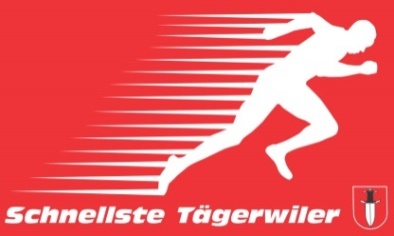 Ort: Fussballplatz Tägerwilen 
Datum: Donnerstagabend, 04. Mai 2023 
17:30 Uhr: Startnummernausgabe18.00 Uhr: gemeinsames Aufwärmen
18:15 Uhr: Start Vorläufe , anschliessend Finalläufe
ca. 20.00 Uhr Rangverkündigung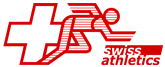 Jahrgänge: 	2008 bis 2018 über 60m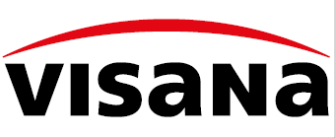 Teilnahmeberechtigt sind alle in Tägerwilen, Gottlieben und Wäldi wohnhaften Mädchen und Knaben. 
Jeder Jahrgang bildet eine eigene Kategorie. Mädchen und Knaben laufen separat und werden getrennt klassiert.Auswärtige Jugendliche dürfen an diesem Lauf teilnehmen und sich für den Swissathletics Kantonsfinal qualifizieren. Wir freuen uns auf viele Anmeldungen  
elektronisch:  http://tsvt.ch/schnellste-taegerwiler.html  
oder mit untenstehendem Anmeldetalon per Post, Briefkasten oder Mail.*********************************************************************************Anmeldung «Schnellste Tägerwiler» Bitte alle mit (*) markierten Felder gut leserlich ausfüllen / unterstreichen.Ich melde mich am «Schnellste Tägerwiler» vom 04. Mai 2023 auf dem Fussballplatz Tägerwilen an. 
Vorname: *    ........................................	Nachname: *    .............................................Strasse: *   ...............................................	Nr. *  .................	PLZ: *    ..................	Wohnort: *   .............................................Geburtsdatum: *   ....................................	Geschlecht: *  w / m   .........Volksschulgemeinde Tägerwilen / Gottlieben / Wäldi: *   Ja  / Nein  .......... Klasse: 	....................................Anmeldung gerne bis Freitag,  28.04.2023 
an Jürg Bitzer, Blumenweg 4, 8274 Tägerwilen  oder Mail: schnellste@tsvt.ch PS: Direkt vor dem Wettkampf sind nur vereinzelt Nachmeldungen möglich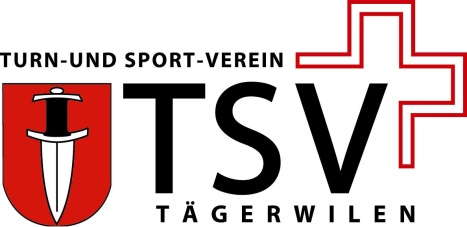 Worum geht‘s? 

Der Wettkampf „schnellste Tägerwiler“ wird vom TSV Tägerwilen durchgeführt und steht unter dem Patronat von Visana und der Swiss Athletics. Als schnellste Tägerwiler gilt der jeweilige Sieger / Siegerin jedes Jahrgangs welcher in der VSG (Volksschulgemeinde) Tägerwilen (Wäldi, Gottlieben und Tägerwilen) zur Schule geht.Die Läufe werden  im Rahmen des „Visana Sprint 2023“ durchgeführt. Diese gelten als lokale Qualifikation für den Swiss Athletics Kantonsfinal, welcher am 19. August 2023 auf dem Burgerfeld in Kreuzlingen durchgeführt wird. 
Dort dürfen die schnellsten Knaben und Mädchen jeder politischen Gemeinde teilnehmen. Da nicht alle Gemeinden lokale Ausscheidungsläufe durchführen, sind auch Jugendliche von anderen auswärtigen Gemeinden in Tägerwilen zugelassen. Diese können sich bei uns nicht für den schnellsten Tägerwiler, aber für den Swiss Athletics Kantonsfinal qualifizieren. 
Die schnellsten des Kantonsfinals werden dann zum grossen Schweizer Final vom Sonntag, 17. September 2023 in Freiburg eingeladen.Weitere Infos unter   https://visanasprint.ch. 